22. STAN U OSIJEKU, MARTINA DIVALTA 208AStan br. 1, u prizemlju, a koji se sastoji od jedne sobe, kuhinje, izbe, kupaonice i pokrivene terase, sa pripadajućom drvarnice, ukupne površine 38,00 m2, z.k.č.br. 7089/5, z.k.ul.br. 18300, k.o. Osijek.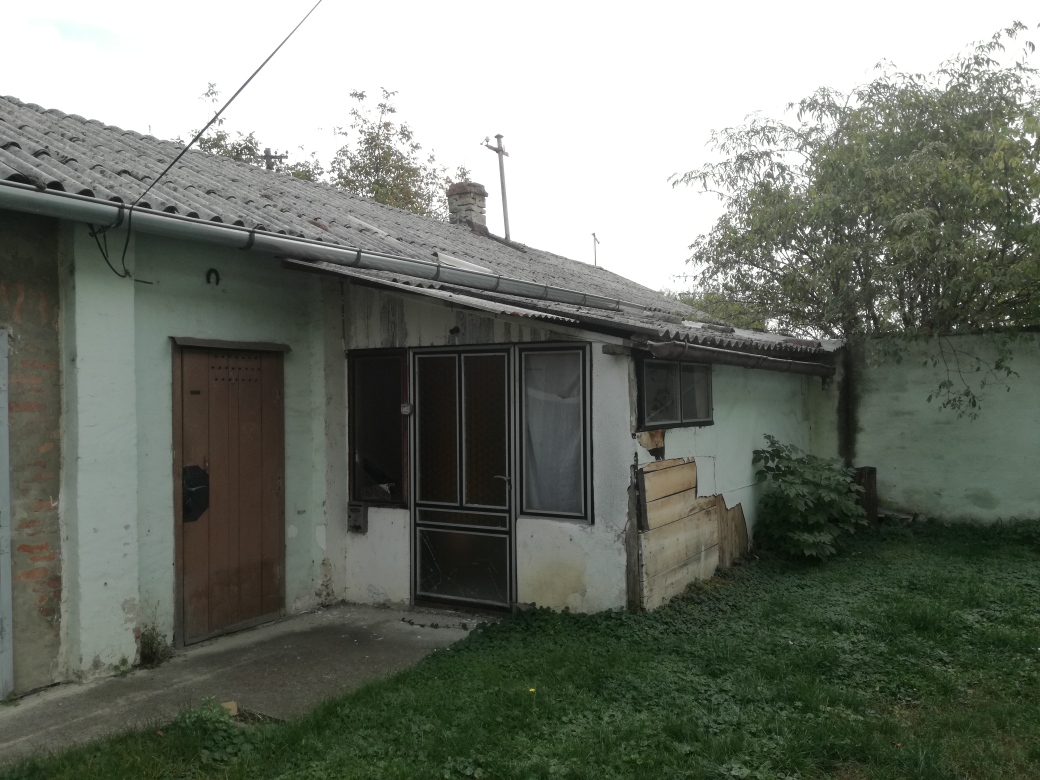 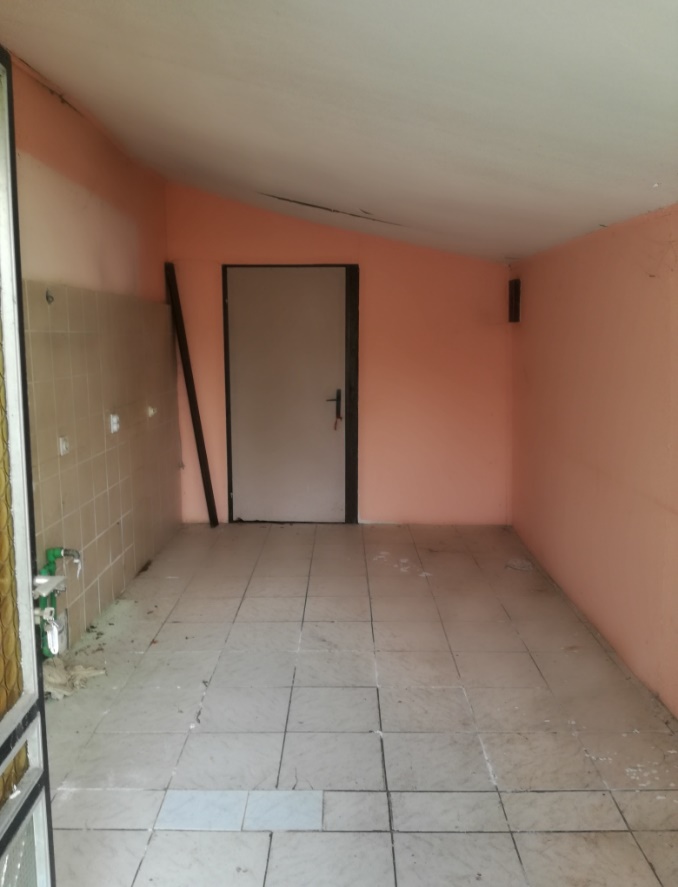 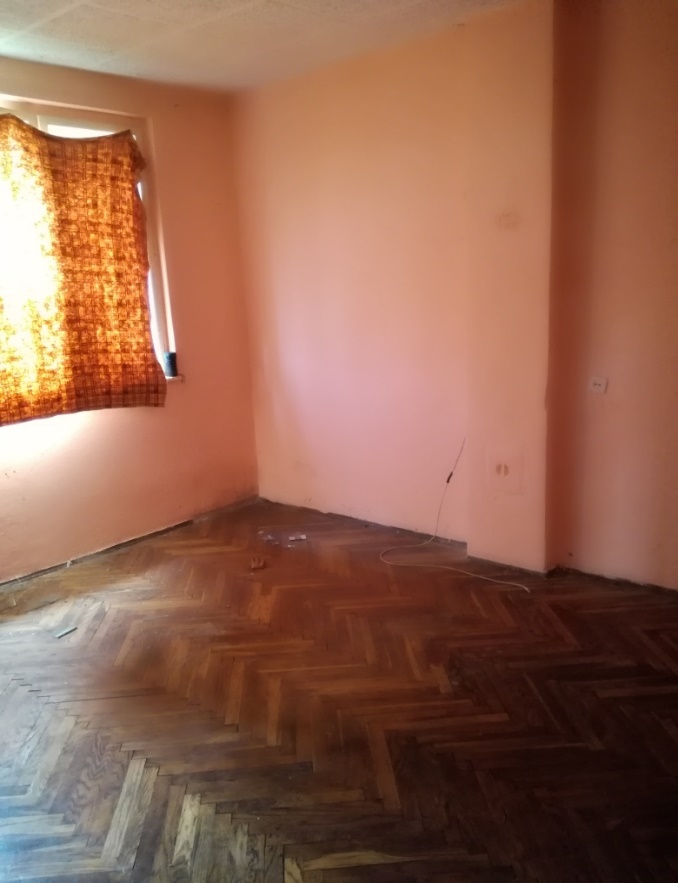 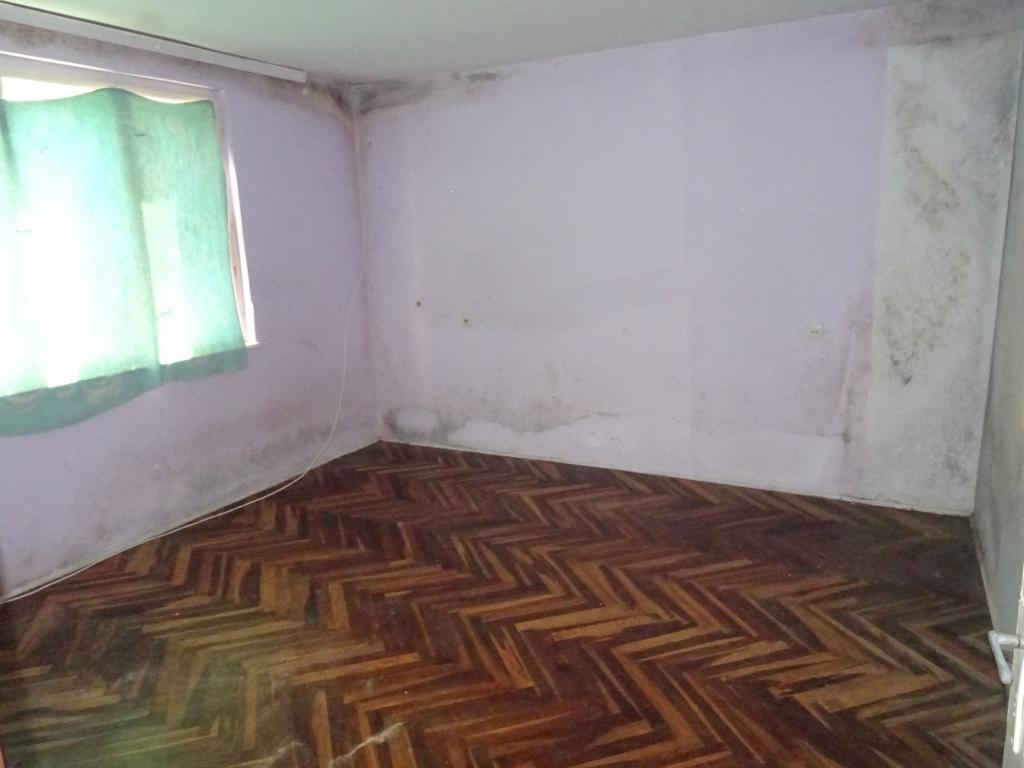 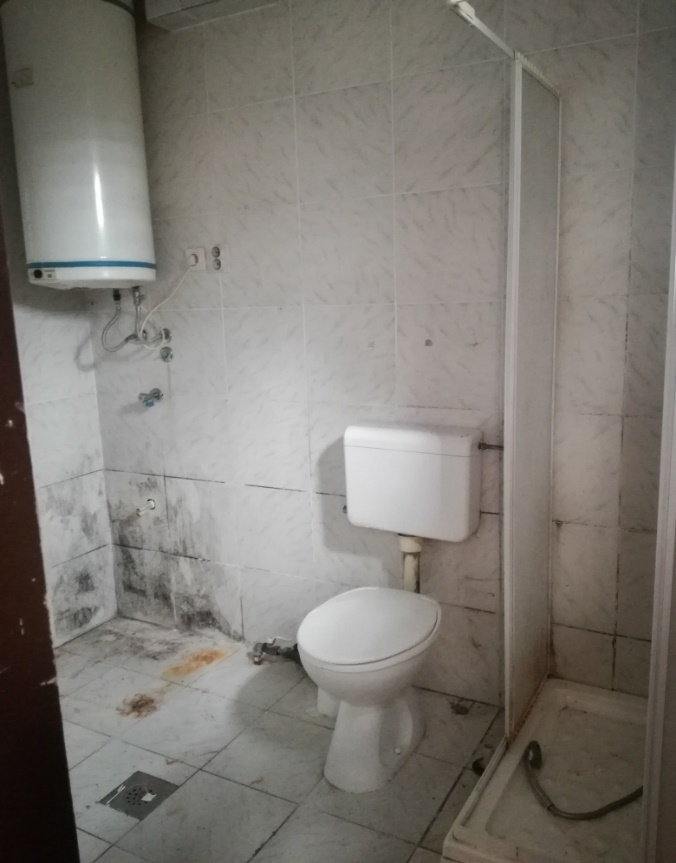 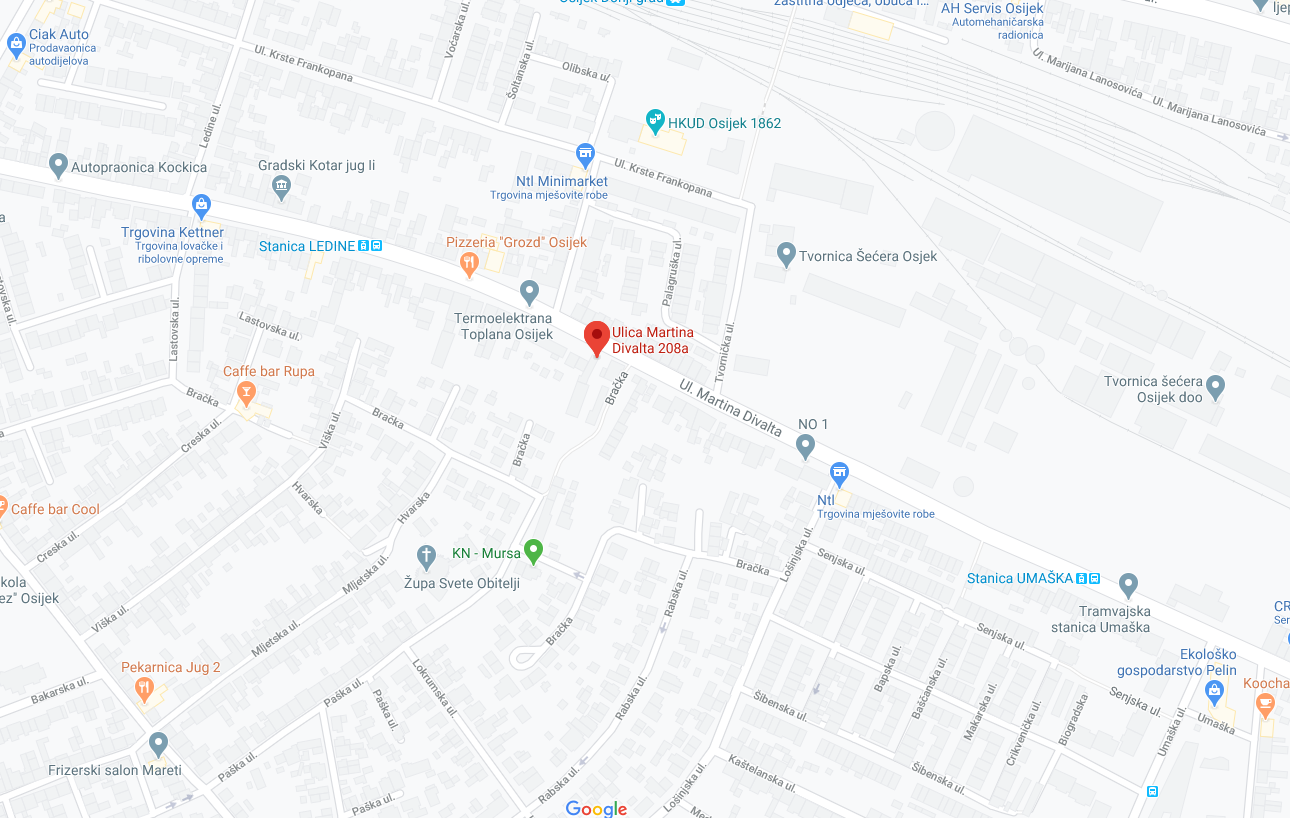 